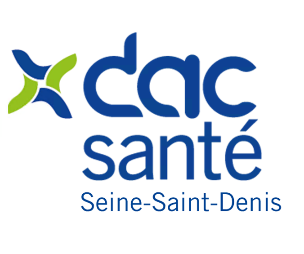 Groupe de Travail : Guide juridique de l’accompagnement à domicile Réunion du 20 Octobre 2022Présents :Bao Hoa DANG, Directrice de l’association Arc en cielBenoist GAUTIER, Responsable du SAAD EpinayCéline CANINI, Chargée d’études juridiques - CDCorinne FLEURANT-AUFFRAY, Assistante sociale CLIMAD, Aulnay-sous-BoisEmma PETIT, Chargée de mission DAC 93 NordFarah BENNABOU, Coordinatrice de parcours-DAC 93 Nord Florian DUBY, Chargé de mission DAC 93 NordIsma ZALAMBANI, Coordinatrice pôle prévention projet- CD Jacques GOULEY, Chargé d’études juridiques – CDNicole CHARBONNIER, Responsable du pôle gérontologie – CCAS Aulnay-sous-BoisExcusés :Florence THOMAS JULIENNE, Responsable de secteur de l'évaluation médico-sociale gérontologique- CDJulie TALIBON, Cheffe de projets Territoires et acteur de la santé – CDRappel de l’ordre du jour :Retour du travail des juristes et la rédaction des fiches par rapport aux situations définiesRetour sur le rendez-vous avec l’avocat pour la mise à jour du document relatif au partage et à l’échange d’informationRetour sur le format de l’outilActions à venirTableau situations des juristes Nous devons avoir un point d’attention sur « ce que dit le droit » : Arrondir les anglesCe que dit le droit n’est pas toujours appropriéAdapter le droit avec des bonnes pratiques par exempleRetour sur l’exemple de fiche « vidéosurveillance » Très bienDe la nuance dans les fichesBonne appréhension de la situation par le professionnel : il peut modifier son point de vue et prendre en compte d’autres aspectsIl permet d’ouvrir le questionnement avec les famillesTrès bien pour les EMS APAContinuer les vrai/faux Attention :Différente interprétation du droit sont possiblesRisque que le guide soit pris à la lettre par les professionnels  informer sur chaque fiche qu’il existe plusieurs interprétations possibles et que chaque situation est spécifique.Sur la partie contacts utiles : indiquer l’institution vers laquelle il faut se retourner pour avoir plus d’informations.Le groupe souhaite ajouter aux contacts utiles également les documents utiles pour cette situation. Pour les exemples des situations  Le but est d’en avoir le plus possible afin de permettre aux juristes d’avoir des exemples concrets de cas pratique.Nous nous sommes réparties entre les personnes présentes qui rédigera les exemples pour quels types de situation. Ces exemples sont à envoyer au plus tard le 21 novembre à Emma PETIT, qui centralisera l’envoi à Jacques GOULEY et Céline CANINI. Format de l’outilUn poster : Un grand format Un format pocketUn livret transportableNom : Le DAC ose Concernant le partage et l’échange d’informationIl a été décidé de faire un document à part pour l’échange et le partage d’information. Pour étoffer ce document nous avons parlé d’évoquer des situations pour donner envie de lire ce document :Echanger des informations sans en parler à la personne, notamment pour des situations de maltraitance.Les EMS APA peuvent-elles faire des évaluations devant des auxiliaires de vie ?Les bénévoles peuvent-ils assister aux RESAD ?Que dire à un voisin qui rappelle après avoir fait part d’une situation qui l’inquiétait ? Pouvons-nous lui transmettre des informations ?Retour du rendez-vous avec l’avocatIl sera chargé de remettre à jour le document relatif au partage et à l’échange d’information. Et également de vérifier les fiches situations pour le format transportable.L’idée est de produire pour le 1er trimestre 2023 le livret transportable.Concernant la partie éthiqueLa partie éthique permet de voir quelles questions sont soulevées par la situation et également identifier les principes éthiques et de réflexion qui en ressortent.L’idée a été émise de contacter la personne qui est intervenue au colloque du mois de Juin 2022. Afin de relire au fur et à mesure nos fiches et nous donner son avis. Myriam LE TALLEC GREGOIRE s’en chargera.Evènement de lancement : Prévoir un théâtre forum avec une troupe qui jouerait les situations évoquées, commentaire d’un.e juriste et d’une personne pour l’éthique et échange avec la salle.Notre prochaine rencontre aura lieu le jeudi 19 janvier à 14h, à l’immeuble Verdi à Bobigny, salle 135.